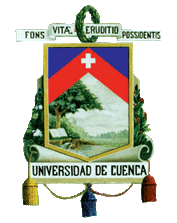 UNIVERSIDAD DE CUENCAFACULTAD DE CIENCIAS ECONÓMICAS Y ADMINISTRATIVASCARRERA: ______________________TEMA: “________________“PROTOCOLO DEL TRABAJO DE TITULACIÓNModalidad: “___________”AUTORES: “_____________”ASESOR /A: “_____________________”Cuenca – Ecuador 2018